Міловський місцевий центр надає безоплатну правову допомогу у цивільних та адміністративних справах. Основним завданням місцевого центру є створення рівних можливостей для доступу осіб до правосуддя шляхом організації надання безоплатної вторинної правової допомоги, а саме забезпечення надання таких видів правових послуг: захист, здійснення представництва інтересів осіб, які мають право на безоплатну вторинну правову допомогу, в судах, інших державних органах, органах місцевого самоврядування, перед іншими особами, складання документів процесуального характеру.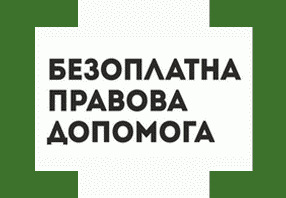 Діяльність Міловського місцевого центру з надання безоплатної вторинної правової допомоги поширюється на території:МіловськогоМарківськогоБіловодськогоСтанично-Луганського районівОсоба, яка потребує лише правової консультації, може отримати її безкоштовно.Особа, яка потребує представництва своїх інтересів у суді, та не має достатніх фінансових можливостей для здійснення цього представництва, або відноситься до будь-якої з нижчезазначених категорій, має змогу звернутися до Місцевого центру правової допомоги, або до Бюро, та отримати допомогу кваліфікованого захисника – адвоката, який надаватиме свої послуги безоплатно для клієнта. Послуги адвоката оплачує держава!Безоплатна вторинна правова допомога може бути надана наступним категоріям осіб:особам, які перебувають під юрисдикцією України, середньомісячний сукупний дохід яких не перевищує суми двох прожиткових мінімумів, розрахований та затверджений відповідно до Закону України «Про прожитковий мінімум» для осіб, які належать до основних соціальних/демографічних груп населення, або їх законним представникам;внутрішньо переміщеним особам та громадянам, які звернулися із заявою про взяття їх на облік як внутрішньо переміщених осіб;інвалідам, які отримують пенсію або допомогу, що призначається замість пенсії, у розмірі менше двох прожиткових мінімумів для непрацездатних осіб або їх законних представників;законним представникам дітей-сиріт, дітей, позбавлених батьківського піклування, безпритульних дітей, дітей, які можуть стати або стали жертвами насильства в сім'ї;особам, на яких поширюється дія Закону України «Про біженців та осіб, які потребують додаткового або тимчасового захисту»;ветеранам війни; особам, на яких поширюється дія Закону України «Про статус ветеранів війни, гарантії їх соціального захисту» та особам, які претендують на отримання такого статусу і звернулися для його отримання;особам, які мають особливі заслуги та особливі трудові заслуги перед Батьківщиною;особам, які належать до числа жертв нацистських переслідувань;особам, щодо яких суд розглядає справу про обмеження цивільної дієздатності фізичної особи, визнання фізичної особи недієздатною;опікунам або піклувальникам осіб, щодо яких суд розглядає справу про поновлення цивільної дієздатності фізичної особи;особам, щодо яких суд розглядає справу про надання психіатричної допомоги в примусовому порядку, або їх законних представників;особам, реабілітованим відповідно до законодавства.ЗВЕРНІТЬ УВАГУ!Особа, якій надали адвоката, несе всі необхідні витрати по своїй справі (судовий збір, поштові витрати, витрати на оплату досліджень, експертиз тощо), крім витрат   на   правову   допомогу (правові консультації та оплата праці адвоката).Адреса Міловського місцевого центру: смт. Мілове, вул. Миру, 38  тел. (06465) 2 – 29 – 49 Адреса Біловодського бюро: смт. Біловодськ, вул. Петра Біловоди, 9 (щочетверга, 8:00-16:00), тел. (06466) 9 –12 –78   e-mail: milove.luhansk@legalaid.gov.uaТелефон «гарячої лінії» системи безоплатної правової допомоги:  0-800-213-103Понеділок - четвер800 – 1700П’ятниця800 - 1645Субота - неділяВихідний